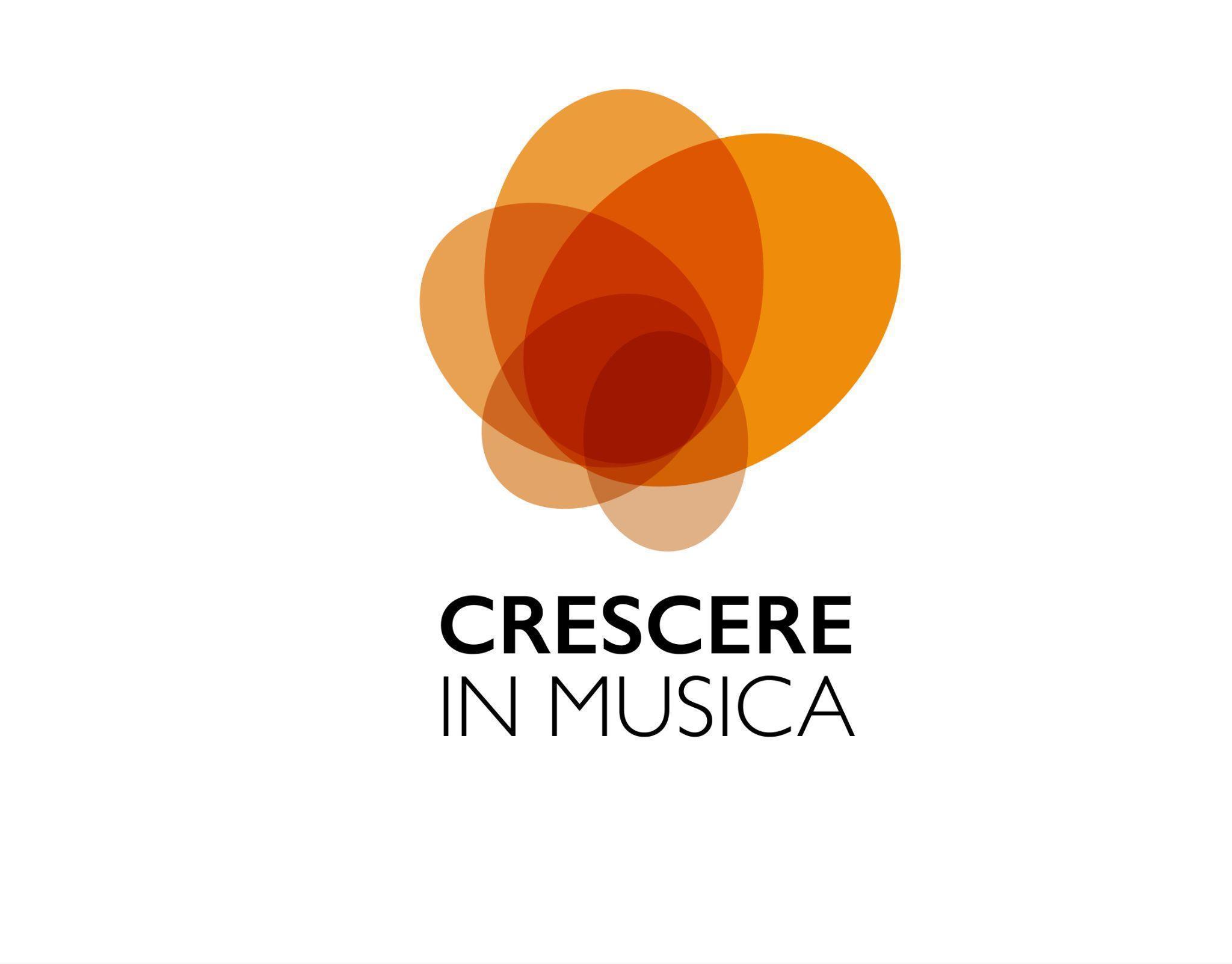 CRESCERE IN MUSICA APSI CONCORSO PIANISTICO NAZIONALE Romano Zancan Dall’AlbaDOMANDA DI PARTECIPAZIONELa domanda di partecipazione deve pervenire via e-mail, unitamente alla copia del documento di identità (o passaporto) valido e alla copia del versamento di 30€ (trenta euro) di contributo, entro e non oltre il 12 maggio 2024, all’indirizzo info@crescereinmusica.it  Iscrizione alla CATEGORIA:o Ao B[Concorrente] COGNOME  ................................................NOME..........................................................data di nascita ..................................................... luogo di nascita .....................................................città di residenza ....................................................... CAP. ....................... PROVINCIA ....................via ................................................................. Tel. ................................... Cell. .......................................C.F. .......................................................  C.F. di un genitore (solo per i minorenni)………………………………E-mail ................................................................................COGNOME  e NOME dell’INSEGNANTE ………………………………………………………………………….Programma di esecuzione della PROVA ELIMINATORIA: Programma di esecuzione della PROVA FINALE (elencare: autore, opera, durata in minuti)L’orario della prova eliminatoria verrà reso noto contestualmente alla pubblicazione dell’elenco dei candidati. La comunicazione avverrà via e-mail, una settimana prima dell’inizio del Concorso.Il sottoscritto dichiara sotto la propria responsabilità di essere cittadino/a italiano/a o di altro Stato estero e di essere studente in una scuola o in un Istituto italiano.Dichiara altresì di conoscere ed accettare incondizionatamente tutte le norme previste dal regolamento del concorso e di aver preso visione della informativa sulla Privacy.LUOGO E DATA                    FIRMA DEL CONCORRENTE  (per i minori firma di un genitore o facente funzione) INFORMATIVA PRIVACY. Il Presidente, titolare del trattamento dei dati per l’associazione “Crescere in musica”, informa, ai sensidell’art. 13 del D.Lgs. 196/03, che i Vs. dati personali sono raccolti e trattati, sia elettronicamente che in formato cartaceo, per le finalitàinerenti l'espletamento delle attività culturali, i fini amministrativi e gli obblighi di legge. Con la firma in calce si autorizzaespressamente il titolare al trattamento dei dati personali, fermo restando i diritti di cui all'art.7 del D.Lgs. 196/03.AUTOREOPERADURATA in minuti1)2)3)AUTOREOPERADURATA in minuti